DEMANDE DE SUBVENTION 2019Associations sportivesIDENTIFICATION DE L’ASSOCIATION Nom de l’association : Sigle usuel :Président(e) : Adresse usuelle : Code Postal :                                                    Commune :   N° de téléphone de l’association : E-mail : Nom et adresse mail du correspondant :  N° de téléphone du correspondant : Association déclarée à la Préfecture du Département de :sous le  numéro :                                Publication au JO le : Reconnue d’utilité publique  (RUP) ?	oui    	      non    		Type RUP : Agréée ou affiliée à une fédération ? 	oui    	      non   		Numéro  (éventuel) : Préciser l’autorité d’agrément (s’il y a lieu) :Date de la dernière modification statutaire(2) : …………………….. Objet  …………………………………..Déclarée en Préfecture le : …………… sous le numéro : ……………….  publiée au JO le :                                        MEMBRES DU BUREAUEFFECTIF SAISON ECOULÉENombre de dirigeants actifs au sein de votre club (bénévoles réguliers) = ……………LES ÉDUCATEURS DE VOTRE CLUB    * Précisez au choix : « sans », « brevet fédéral », « brevet d’état »	** Précisez au choix : « bénévole », « défraiement », « salaire »LES ARBITRES, MARQUEURS, CHRONOMETREURS DE VOTRE CLUB    * Précisez au choix : « sans », « brevet fédéral », « brevet d’état »	** Précisez au choix : « bénévole », « défraiement », « salaire »FORMATION* DE CADRE (entraîneur, arbitre, marqueur, bénévole…)    (*Au cours de la saison sportive écoulée)  NIVEAU DE PRATIQUE DES LICENCIÉSÉCOLE DE SPORTAvez-vous une école de sport : 	OUI 		NON 		 Si oui a-t-elle un label fédéral ou national : …………………………………………………………………………………………………………………………………………………..Age minimum d’accueil des enfants : ……………………………………………………………………..............................................MANIFESTATIONS EXTRA SPORTIVES PROGRAMMÉES* PAR LE CLUB(Bal – Spectacle – Concours de belote – Loto etc…)Indiquer la nature et le nombre des 3 plus grandes manifestations organisées par votre association*.    (*Pour la prochaine saison sportive)Je soussigné, président de l’association, certifie sur l’honneur l’exactitude des renseignements portés sur la présente demande, et m’engage d’une part, à utiliser l’aide financière allouée, conformément à sa destination prévisionnelle, et d’autre part, à mettre à disposition ou à fournir, sur demande de la collectivité, toute pièce justificative d’utilisation de cette aide.Partie réservée à l’administration   (ne rien inscrire dans cet encadré)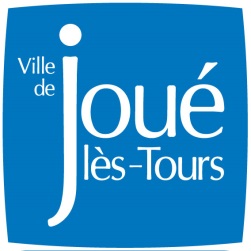 Réception du dossier le :                        □ Bilan  2017/2018 ou 2017□ Compte de résultats 2017/2018 ou 2019□ Budget prévisionnel 2018/2019 ou 2019□ Relevé d’identité bancaire□ Compte rendu dernière assemblée générale□ Composition du dernier conseil d’administration (ou Bureau)Renvoi du dossier incomplet le                  Réception du dossier complet leSecteur d’activité :SportsVisa du DirecteurVisa de l’Elu déléguéFONCTION NOM – PRENOM - ADRESSEPROFESSIONTELEPHONEOBSERVATION(PRECISEZ NOTAMMENT SI ELU OU FONCTIONNAIRE) PRESIDENTSECRETAIRETRESORIERLA PAROLE EST AU PRÉSIDENTLA PAROLE EST AU PRÉSIDENTSUBVENTION SOLLICITÉE Licenciés- 12 ansDe 12 à 18 ansDe 18 à 60 ans+ 60 ansTOTALHabitant             Joué-lès-ToursHors communeTOTALNOMPRENOMQUALIFICATION*VALORISATION**Nbre d’heures d’encadrement hebdomadaireCatégorie d’âge ou équipe  encadréeNOMPRENOMQUALIFICATION*VALORISATION**Nbre d’heures d’encadrement hebdomadaireCatégorie d’âge ou équipe  encadréeTYPE DE FORMATIONORGANISME FORMATEURNOM DU STAGIAIREDIPLOME OBTENUINTERNATIONALNATIONALINTERREGIONALREGIONALDEPARTEMENTALLOISIRNbre de licenciés évoluant en :Nbre d’équipes en :Nom de ou des équipes concernéesDATENATURE DE LA MANIFESTATIONA ………………………………………….. le ………………….Nom ………………………………….. Prénom ………………………………..Signature du PrésidentLes associations percevant plus de 15 000 euros seront conventionnées par un contrat d’objectif A ………………………………………….. le ………………….Nom ………………………………….. Prénom ………………………………..Signature du Président